Отчет о проведении месячника  по профилактике  туберкулёза в СОШ №27 2017-2018 учебный  год                В целях дальнейшего снижения заболеваемости от туберкулёза среди населения, стабилизации эпидемиологической ситуации и установления полного контроля над инфекцией на территории Республики разработана  Программа «Туберкулёз ».               По реализации Государственной программы  «Туберкулёз  »  в течение месяца в школе проводились следующие мероприятия. Педагогический коллектив был ознакомлен с программой и планом мероприятий по её реализации. На классных часах и родительских собраниях дети и родители были ознакомлены с основными пунктами программы. 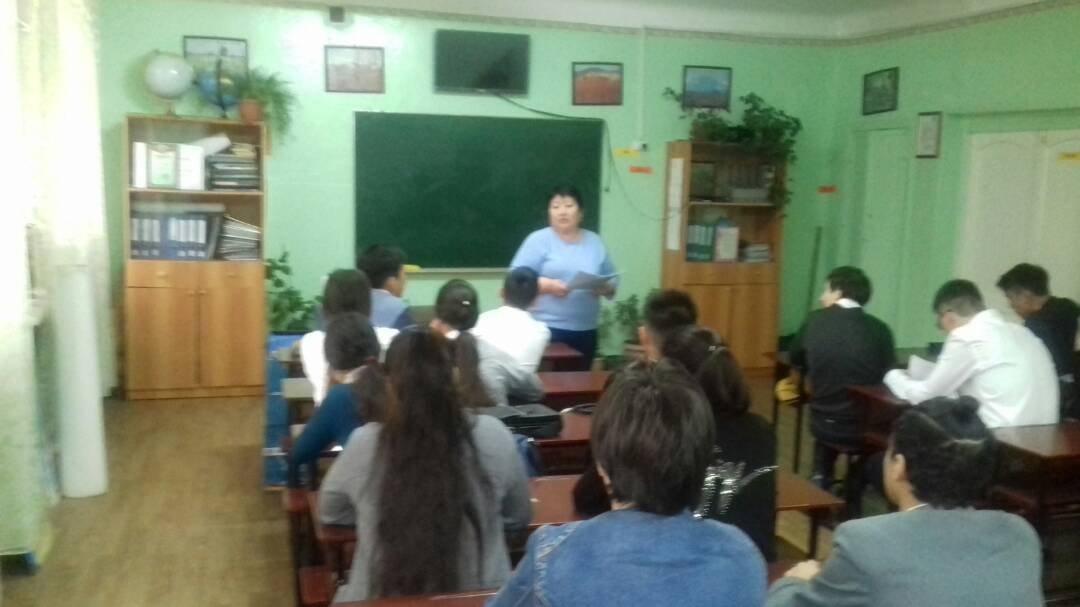 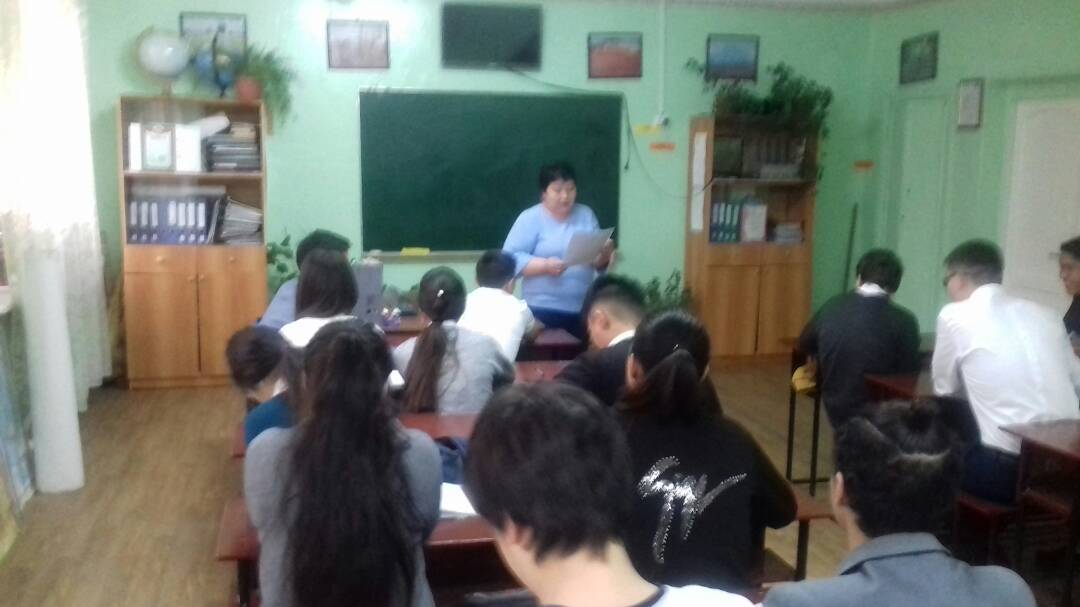 Составлен и утверждён план работы школы.Педагогический коллектив ознакомлен с законом  «О защите населения от туберкулёза».            Проведён медицинский осмотр педагогического коллектива.  По плану воспитательной работы школы, в марте запланирован месячник по профилактике туберкулеза. 27 февраля составлен план мероприятий на заданную тему.В течение месяца с 1 по 19 марта   1– 11 классах проводились лекции «Как  уберечься  от   туберкулеза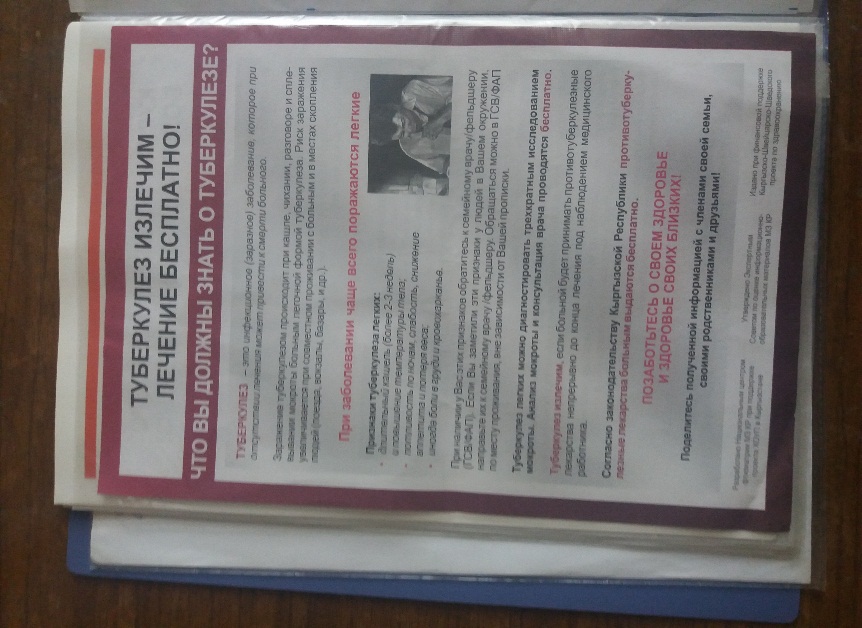 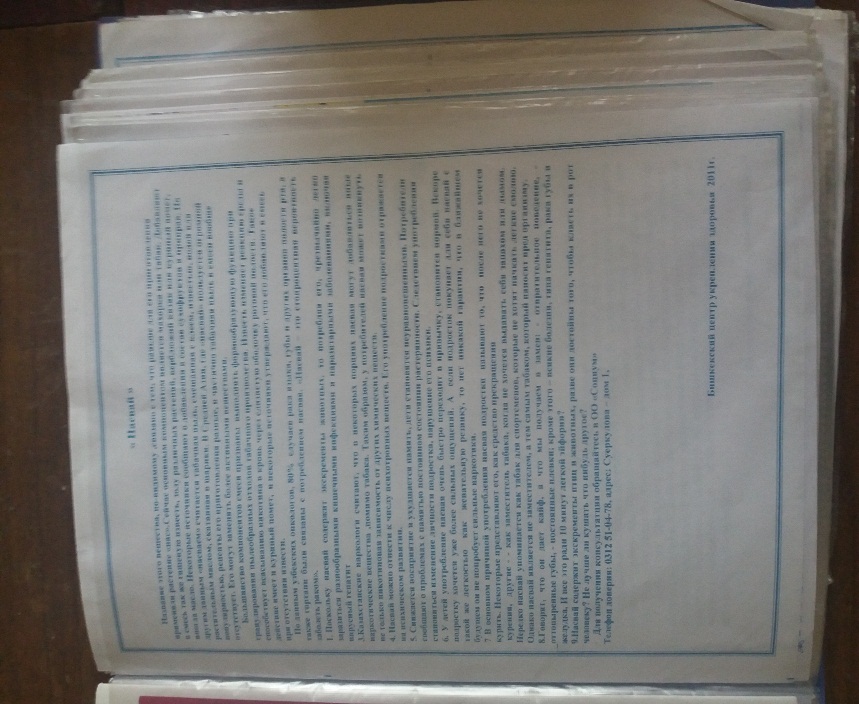 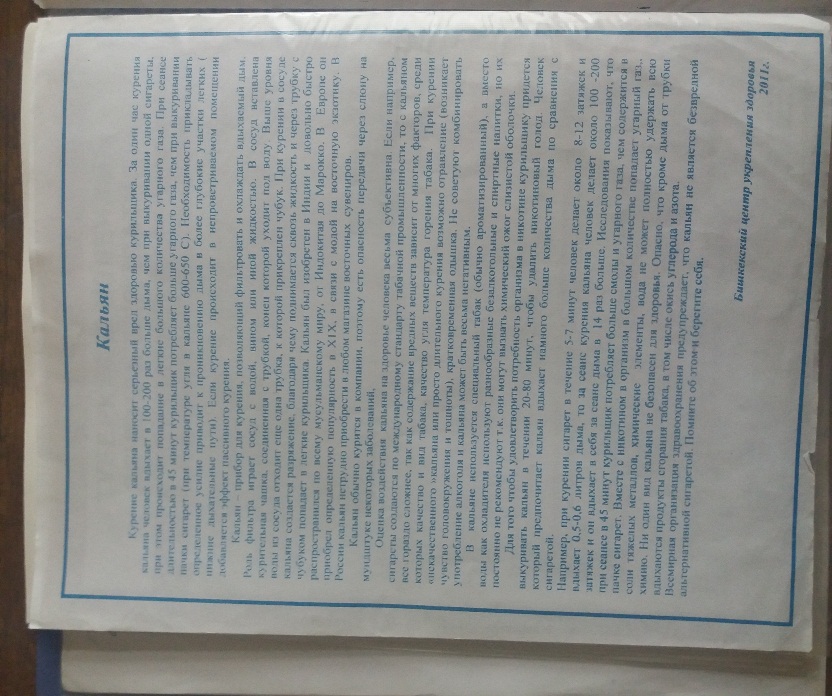 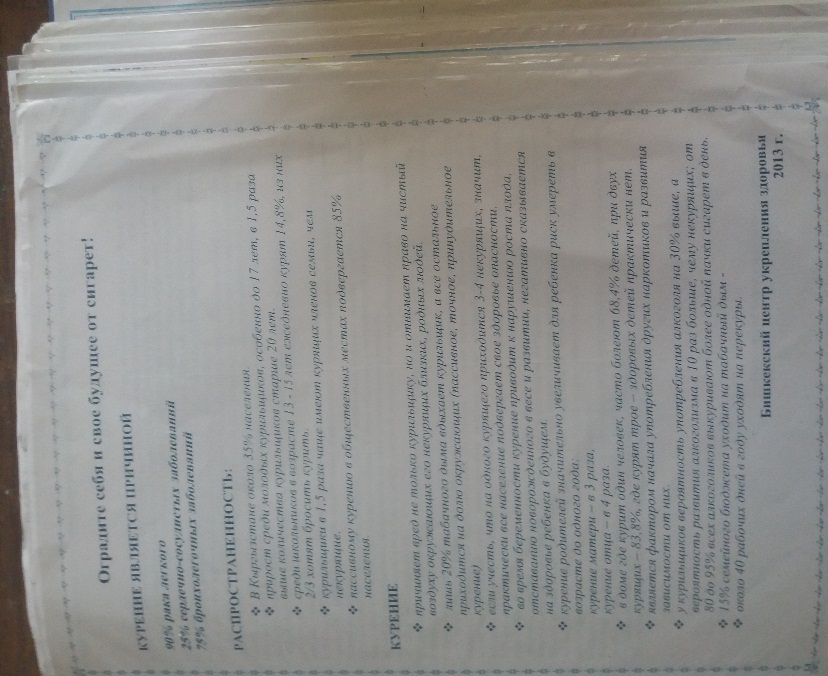    В течение  месяца классные руководители беседовали с родителями учащихся о профилактике туберкулёза.13 марта проведены классные часы на тему: «Что нужно знать о туберкулёзе».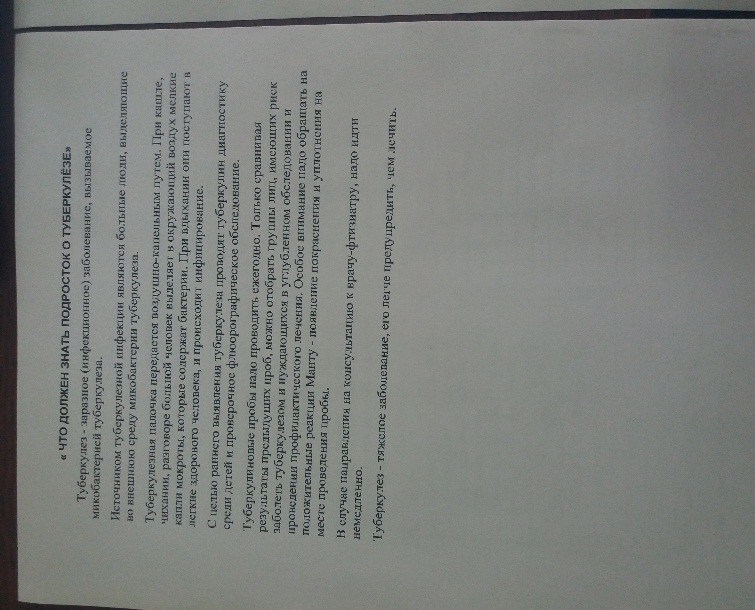 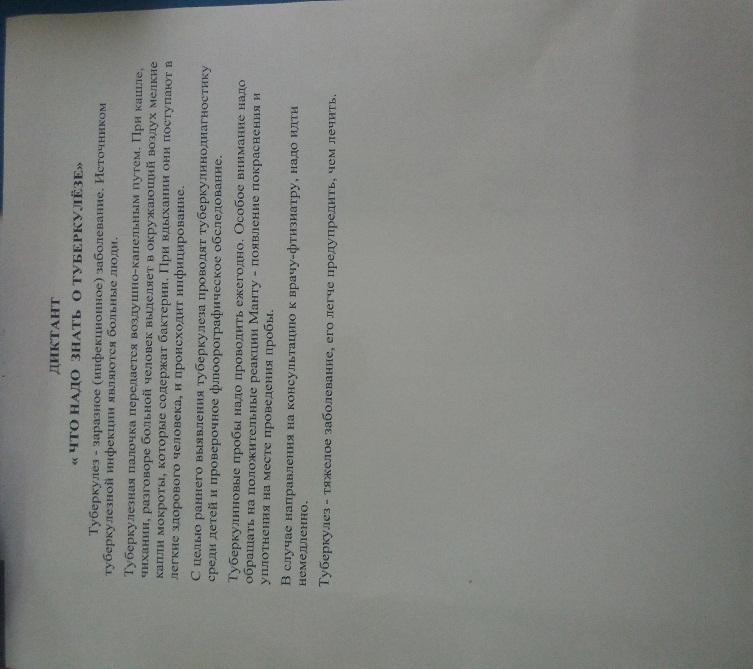 Регулярно   проводились проветривания  влажной  уборки.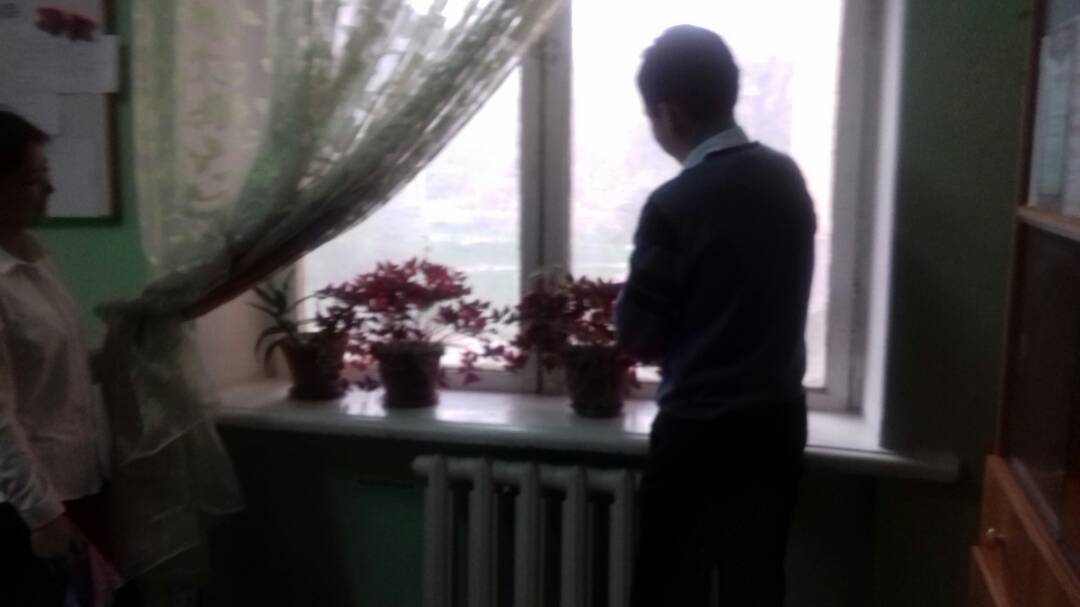 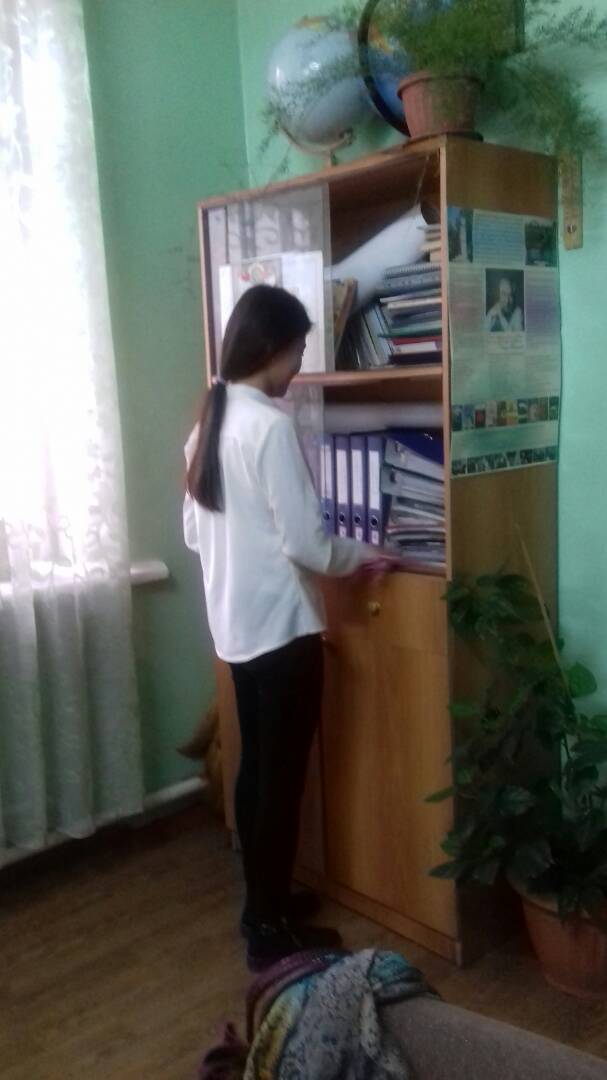 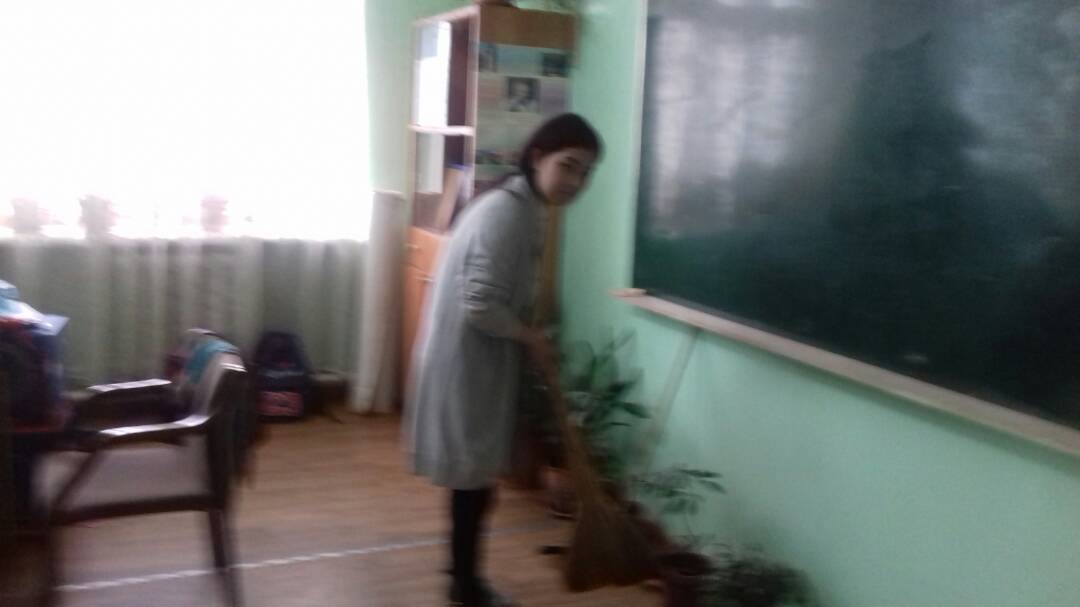          Выпущена стенгазета «Остановим туберкулёз».16 марта проведены диктанты «Внимание туберкулёз!» с учащимися 2-11 классов.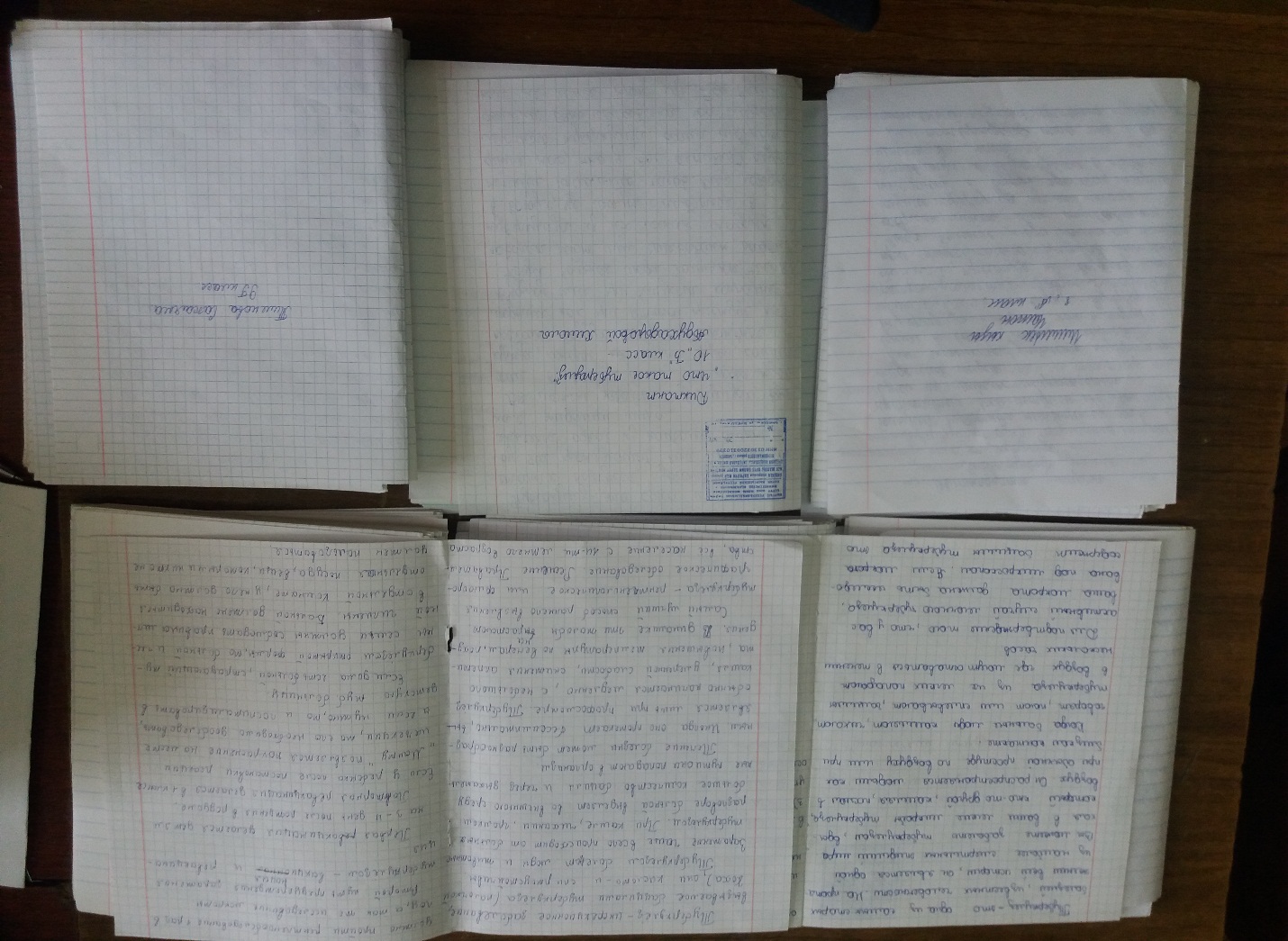 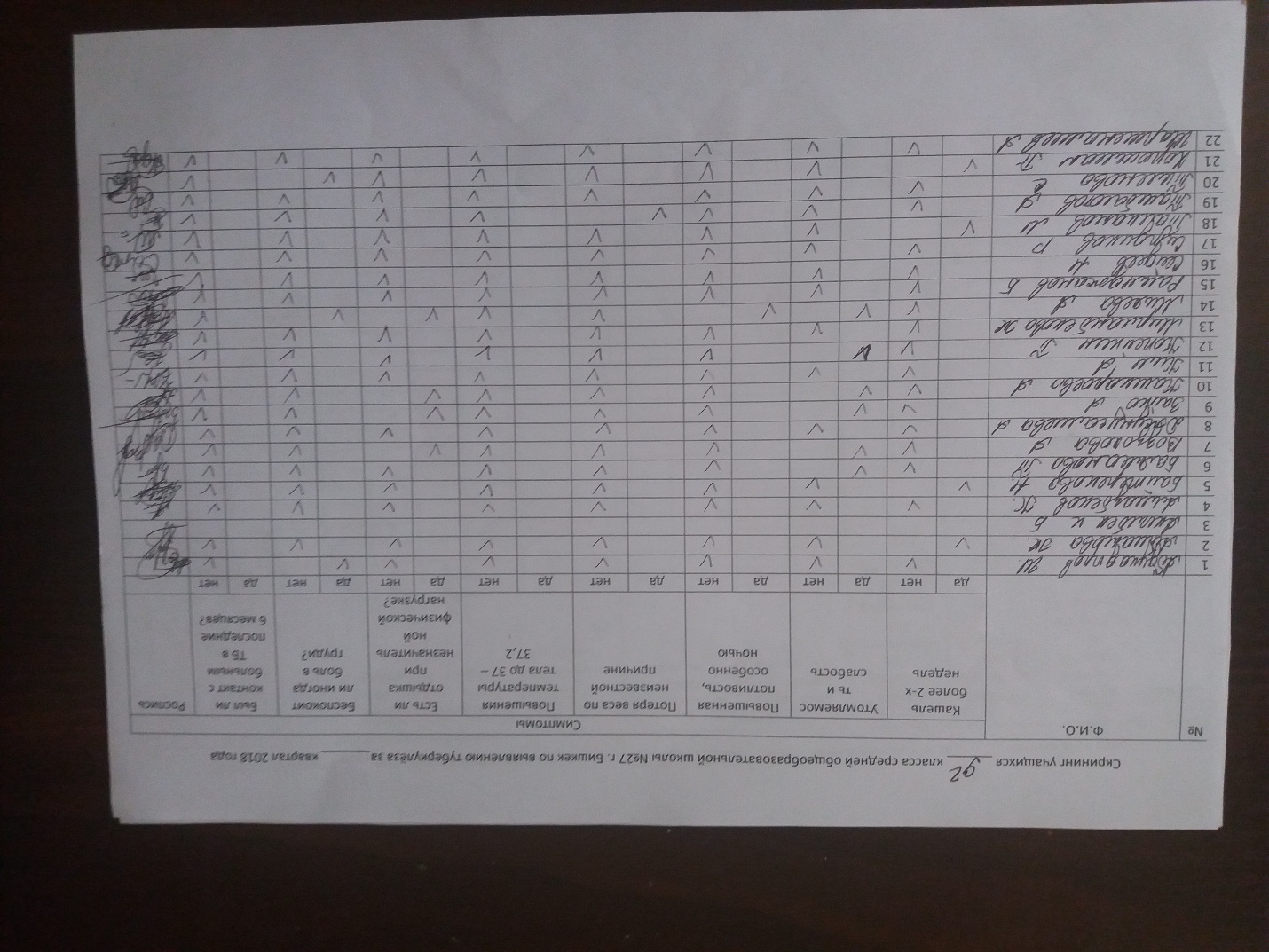 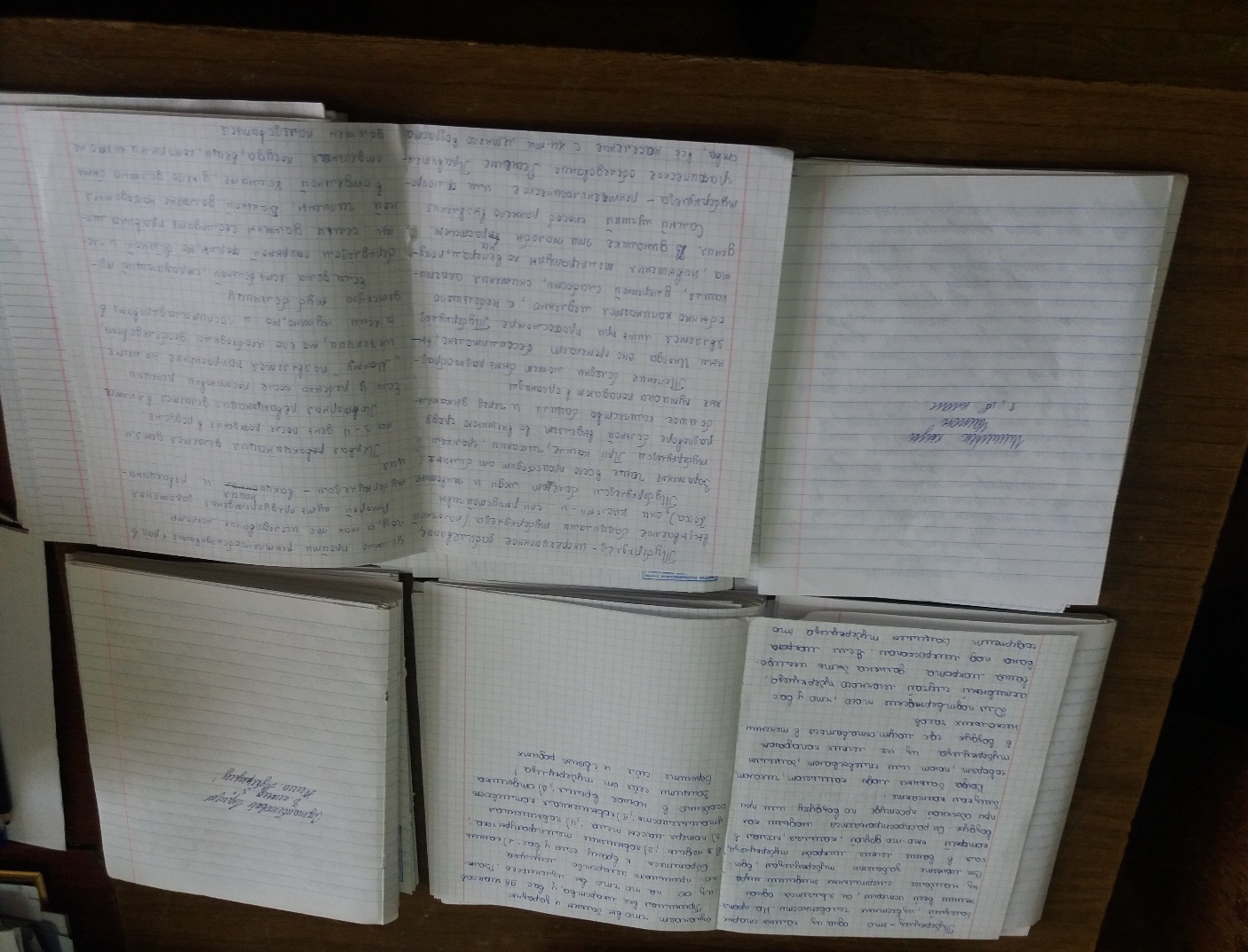 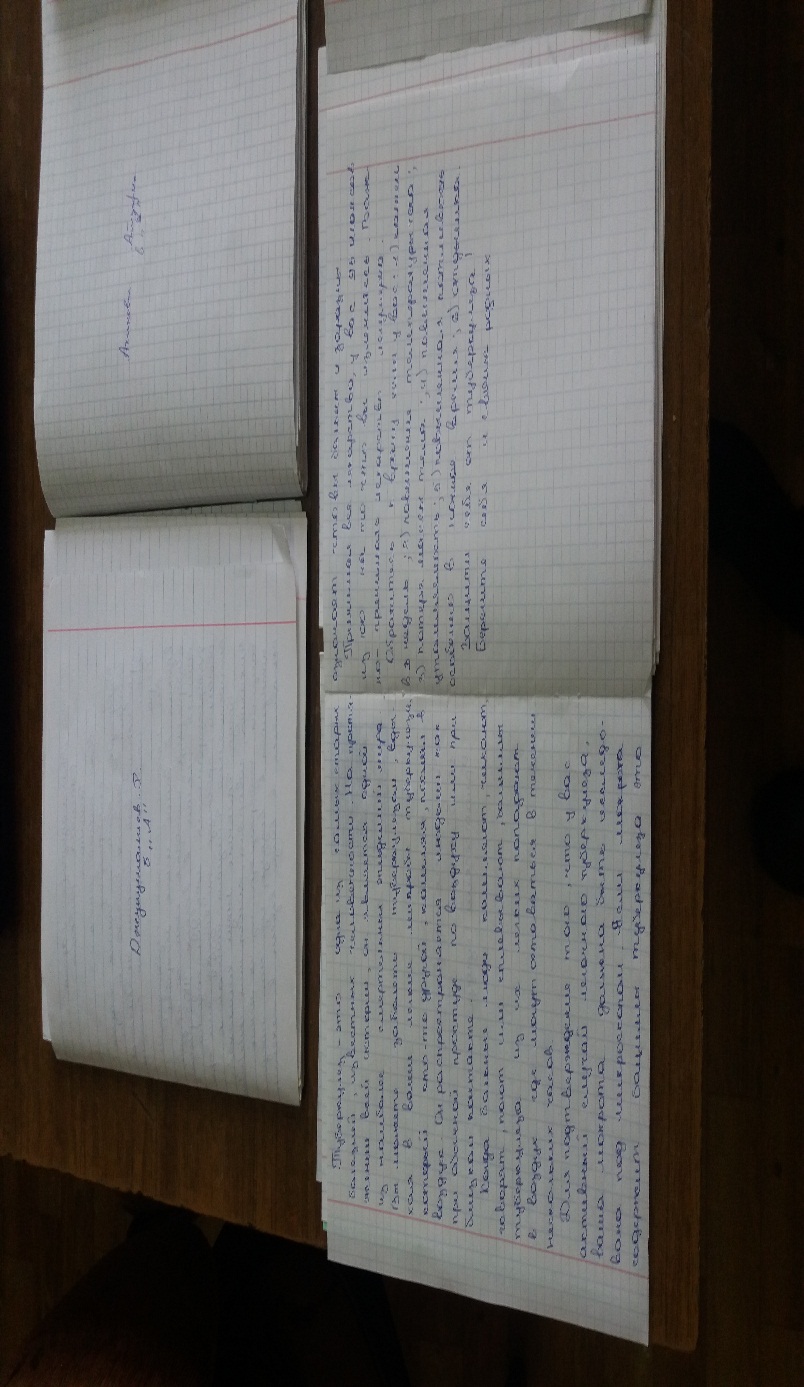         Цель проведённых мероприятий – программы «Туберкулёз». В результате проведения противотуберкулёзных мероприятий повысился уровень знаний детей о туберкулёзе, об обстановке и показаниях по туберкулёзу в республике. Во время перемен систематически проводилась влажная уборка кабинетов, периодически проводились генеральные уборки, хлорирование помещений.В течение месяца классными руководителями проводились беседы с родителями.Организатор   ВР                      Кулманбетова Д .Э